Online Safety Quiz: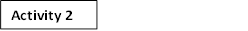 Which is okay to give out over the Internet? My last name My school name My teacher’s name My favorite TV show My address While surfing the Internet, you see a website that makes you feel uncomfortable. What should you do? Write down the name and don’t go there again. Tell your friends, so they can avoid it too. Go tell a parent, guardian or teacher. Unplug the computer. If someone online tells you they are in 6th grade and their name is Katie, they are probably how old? 12 13 35 There’s no way to tell! If you have been talking on the Internet to a person for a long time, and they want to meet, which is okay to do? Meet them, as long as you bring a friend. Meet in a public place. Tell someone where you will be before you go. Ask your parent or guardian first and have them go with you. If someone online sends you a message that is mean or makes you feel uncomfortable, you should: Erase them from your friends list. Delete the message. Insult them back Tell a responsible adult You are talking to someone online, and they know some of the same people you know. Since they have many of the same friends as you, is it ok to give them your phone number if they ask? Yes No It is okay to send someone online your picture when: They send you theirs first You send them an old picture As long as you don’t send them your address too Only if a parent or guardian is with you and says it is okay 